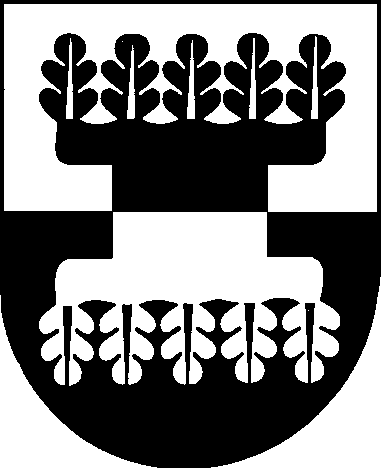 ŠILALĖS RAJONO SAVIVALDYBĖS ADMINISTRACIJOSDIREKTORIUSĮSAKYMASVadovaudamasi Lietuvos Respublikos vietos savivaldos įstatymo 29 straipsnio 8 dalies 2 punktu,  Lietuvos Respublikos Vyriausybės 2007 m. vasario 13 d. nutarimo Nr. 189 „Dėl valstybės institucijų ir įstaigų, savivaldybių ir kitų juridinių asmenų, atsakingų už Europos žemės ūkio fondo kaimo plėtrai priemonių įgyvendinimą, paskyrimo“ 3.2.4 papunkčiu ir Lietuvos Respublikos žemės ūkio ministro 2012 m. balandžio 5 d. įsakymu Nr. 3D-249 „Dėl Lietuvos kaimo plėtros 2007-2013 metų programos priemonės „Pelno nesiekiančios investicijos“ įgyvendinimo taisyklių patvirtinimo“:            1. T v i r t i n u Melioracijos griovių tvarkymo darbų dokumentų, reikalingų paramai gauti pagal Lietuvos kaimo plėtros 2007–2013 metų programos priemonę „Pelno nesiekiančios investicijos“, rengimo procedūros aprašą (pridedama). 2. Paskelbti  šį  įsakymą  Savivaldybės  interneto tinklalapyje www.silale.lt.Šis įsakymas gali būti skundžiamas Lietuvos Respublikos administracinių bylų teisenos įstatymo nustatyta tvarka.SUDERINTA	                      SUDERINTATeisės ir viešosios tvarkos                       Teisės ir viešosios tvarkosskyriaus kalbos tvarkytoja	                      skyriaus vyriausioji specialistė                        Aldona Špečkauskienė                             Regina Kvederienė2014-04-                                     	2014-04-                                  SUDERINTA		Žemės ūkio skyriaus vedėjasAlgimantas Olendra2014-04-S. Tubutis, 51664	Išsiųsti: Žemės ūkio skyriui, Nacionalinei mokėjimo agentūrai2014-04-DĖL MELIORACIJOS GRIOVIŲ TVARKYMO DARBŲ DOKUMENTŲ, REIKALINGŲ PARAMAI GAUTI PAGAL LIETUVOS KAIMO PLĖTROS 2007-2013 METŲ PROGRAMOS PRIEMONĘ „PELNO NESIEKIANČIOS INVESTICIJOS“, RENGIMO PROCEDŪROS APRAŠO PATVIRTINIMO2014 m. balandžio 11 d. Nr. DĮV-547ŠilalėDirektoriaus pavaduotoja,pavaduojanti direktoriųVera Macienė